Дидактическая игра«Волшебные фигурки» Закрепить знания о  геометрических  формах:  составлять большие и маленькие по величине геометрические формы, с заданным цветом: называть предметы, похожие на геометрические формы: круг, квадрат, овал, прямоугольник, треугольник, ромб, трапеция.Варианты игры:Играют двое детей. Один выкладывает формы другой их называет и называет предметы схожие с данной фигурой.Один ребенок описывает форму, другой соотносит ее по описанию и показываетВыкладывать геометрические формы из шариков заданного цвета, другой ребенок выкладывает контрастного цвета. Например: белый и черный и т.д.Из двух одинаковых форм получить третью. Например: из двух    составить 	     ,  из двух        -	          , из двух             -											 .Дострой фигуру. Играют два ребенка. Один выкладывает часть  фигуры, другой достраивает. Например:            -            ,             -      Дидактическая игра«Сравни и заполни»Цель. Умение осуществить зрительно-мысленный анализ способа расположения фигур; закрепление представлений о геометрических фигурах.Игровой материал. Набор геометрических фигур.Правила игры. Играют двое. Каждый из игроков должен внимательно рассмотреть свою табличку с изображением геометрических фигур, найти закономерность в их расположении, а затем заполнить пустые клеточки со знаками вопроса, положив в них нужную фигуру. Выигрывает тот, кто правильно и быстро справится с заданием.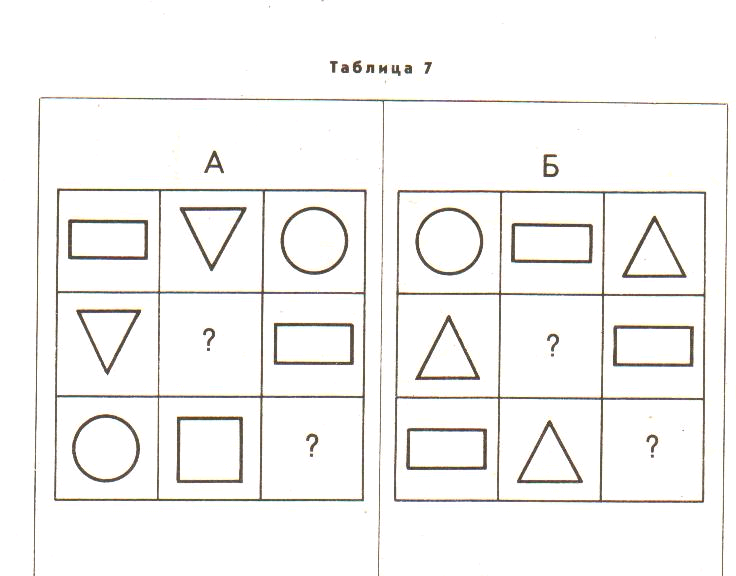 Игру можно повторить, расположив по-другому фигуры и знаки вопроса.Дидактическая игра«Что за цифра» Закрепить знания о  цифрах  от 1 до 9, соотносить количество шариков с соответствующей цифрой.Варианты игры:Выкладывать цифры по образцу.Выкладывать цифры соответствующую количеству шариков. Играют двое детей. Сначала один откладывает шарики другой выкладывает цифры, затем роли меняются.Играют двое детей. Один выполняет различные задания (хлопает, прыгает, ударяет в бубен). Другой должен сосчитать и выложить соответствующую цифру (используя образец). Затем роли меняются.Выкладывать цифру на 1  больше или на 1 меньше, чем шариков или ударов в бубен, хлопков, прыжков.Посчитать с закрытыми глазами дырочки на игровом полотне (в одном ряду и отыскать закрытые листком бумаги), выложить соответствующую цифру.Задания 5 усложнить. Выложить на 1 цифру больше или меньше, чем дырочек на игровом полотне.Подумай и составь похожие цифры: 1 и 7, 6 и 9, 3 и 8идактическая игра«Сложи квадрат»Цель: развитие цветоощущения, усвоение соотношения целого и части; формирование логического мышления и умения разбивать сложную задачу на несколько простых. Для игры нужно приготовить 36 разноцветных квадратов размером 80×80мм. Оттенки цветов должны заметно отличаться друг от друга. Затем квадраты разрезать. Разрезав квадрат, нужно на каждой части написать его номер (на тыльной стороне).Задания к игре:Разложить кусочки квадратов по цветуПо номерамСложить из кусочков целый квадратПридумать новые квадратики.Дидактическая игра«Где что расположено» Закрепить умения ориентироваться на игровом поле, пользоваться понятиями право, лево, внизу, вверху, в середине, угол, сторона .Варианты игры:Играют двое детей. Один  дает задания, другой выполняет. Например, положи шарик в левый нижний угол и т.д.Отложить шарики заданного цвета. Например: на левую сторону и на правую  конкретного цвета.В заданном листке построить знакомую геометрическую фигуру. Усложнения – выложить заданную геометрическую фигуру  по заданному цвету. Например: треугольник желтого цвета.Дидактическая игра«Придумай и составь»Развивать творческое воображение детей, уметь составлять узор по образцу и представлению, с заданным цветом, подбирать сочетания цветов, придумывать изображения.Варианты игры:Выкладывать по образцу.Придумать самому и выложить на игровом полотне.Составлять элементы белорусского орнамента, сочетания цветов.Дидактическая игра«Сосчитай» Упражняться в порядковым и количественном счете а пределах 10,Закрепить знания об основных цветах. Закрепить направления счета: слева,  направо, справа, на лево. Количество  счета  не влияет от направления счета. При порядковым счете обратить внимание на направления счета.Варианты игры:Играют трое детей. Один  называет число или хлопает, прыгает, ударяет в бубен определенное число. Другой выкладывает на верхней полочке столько шариков, заданного цвета. А на нижней полочке третий ребенок выкладывает на 1 шарик больше или меньше.Выложить в первом ряду например 5 шариков, все белого цвета, но первый  в ряду красный, считать слева на право и др. подобные задания.Составить фигуры из такого количества шариков сколько хлопков, ударов в бубен, на направленному числу.Задание 3  с усложнением: 1,4,3 шарик заданного цвета. Обращать внимание на направление счета.Дидактическая игра«Найди и назови»Цель: закрепить умение быстро находить геометрическую фигуру определённого размера и цвета.Ход игры: На столе перед ребёнком раскладываются в беспорядке 10-12 геометрических фигур разного цвета и размера. Ведущий просит показать различные геометрические фигуры, например: большой круг, маленький синий квадрат и т.д.Дидактическая игра«Заполни пустые клетки»Цель. Закрепление представлений о геометрических фигурах, умений сопоставлять и сравнивать две группы фигур, находить отличительные признаки.Игровой материал. Геометрические фигуры (круги, квадраты, треугольники трех цветов).Правила игры. Играют двое. Каждый игрок должен изучить расположение фигур в таблице, обращая внимание не только на их форму, но и на цвет (усложнение по сравнению с игрой 7), найти закономерность в их расположении и заполнить пустые клеточки со знаками вопроса. Выигрывает тот, кто правильно и быстро справится с заданием. Затем игроки могут поменяться табличками. Можно повторить игру, по-иному расположив в таблице фигуры и знаки вопроса.Дидактическая игра«Собери картинку».Цель: Направление на развитие восприятия, внимания, памяти, мышления и воображения ребенка. В этой игре ребенок научится анализировать форму предметов. Ход игры: Дайте детям контурное изображение предмета, составленного из нескольких геометрических фигур, и набор этих фигур. ????